ВЕТРЯННАЯ  ОСПАВ большинстве случаев это – детское заболевание, которое протекает без особых осложнений. Однако не редки случаи заболевания взрослых, при этом ветрянка может давать различные, не самые приятные, осложнения. Возможна ли профилактика ветрянки и что она включает в себя? В качестве профилактического средства можно посоветовать вакцинацию. Этот метод борьбы с ветряной оспой известен с 1995 года и рекомендован лицам, которые ранее не болели ветрянкой, но тесно контактировали с больными. Вакцинацию можно проводить и детям, которым уже исполнился 1 год.Название же «ветряная оспа» связано с тем, что кожные высыпания при ветрянке внешне несколько напоминают оспины, но, разумеется, ничего общего с таким страшным заболеванием, как оспа, ветрянка не имеет.Возбудителем ветрянки является ДНК содержащий вирус Варицелла -Зостер, относящийся к семейству вирусов герпеса.Передаваться вирус ветряной оспы может только воздушно-капельным путем при кашле, чихании, разговоре. Никакими другими путями вирус ветрянки не передается — он очень не устойчив к внешней среде и погибает буквально за несколько минут. Поэтому распространенные представления о том, что ветрянка может «залетать в форточку со сквозняком» или передаваться через принадлежащие больному предметы, совершенно беспочвенны и являются не более чем мифами.Источником ветрянки может быть только больной человек. Причина столь высокой контагиозности ветрянки отчасти состоит в том, что заразным больной становится еще до появления кожных высыпаний, во время инкубационного периода.Считается, что человек может заражать ветрянкой окружающих еще за 2 суток до появления сыпи, а так как никаких других настораживающих симптомов в это время нет, то о том, что человек болен, никто не догадывается.Заразность ветрянки сохраняется вплоть до подсыхания корочек, то есть больного можно считать безопасным для окружающих только после того, как закончат появляться новые высыпания и последние из них покроются твердой корочкой.Обычно ветрянка протекает достаточно легко, особенно у детей. Осложнения после ветрянки встречаются очень редко, обычно у ослабленных детей. Течение ветрянки у взрослых мало отличается от течения ветрянки у детей и лечится по той же схеме. Разница между ветрянкой у детей и взрослых состоит только в тяжести течения. Ветрянка у взрослых протекает более тяжело, чем у детей, особенно опасными бывают бактериальные осложнения, когда из-за занесения в ранку инфекции начинается нагноение, а также ветряночный энцефалит, который в исключительно редких случаях, но может привести даже к летальному исходу.Из-за вероятности развития осложнений ветрянки в некоторых странах врачи настоятельно рекомендуют делать детям прививки против ветрянки.Дело в том, что ветрянка, также как краснуха, свинка и корь, относится к инфекциям, которыми безопаснее всего переболеть именно в детстве, после чего организм вырабатывает пожизненный иммунитет. Профилактика и лечениеТак как прыщики возникают по всему телу и чешутся, необходимо очень внимательно следить, чтобы ребенок не царапал их и не расчесывал. Содранная раньше срока корочка или лопнувшая капелька открывает доступ различным микробам и инфекциям внутрь организма.Взрослому ребенку обязательно нужно подстричь коротко ногти и внимательно относиться к чистоте рук.Уход за больным ветрянкой достаточно простой: сбивать температуру обычными жаропонижающими средствами;смазывать прыщики специальным раствором, прописанным доктором;поддерживать прежний рацион питания, лишь добавив в него больше витаминов.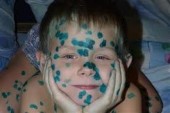 Ветрянка или ветряная оспа - это острое инфекционное  заболевание, которое относится к группе «детских» инфекций, потому что болеют им, как правило, дети в возрасте до 10 лет.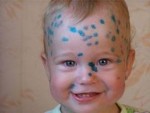 Чаще всего осложнения ветряной оспы связаны с бактериальными инфекциями, которые попадают в организм при расчесывании больным ребенком образующейся сыпи. В исключительных случаях возможны и более серьезные осложнения: энцефалит, пневмония, отиты.